Publicado en Sant Cugat del Valles el 15/09/2020 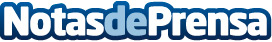 Lyba Textiles SL pioneros en mascarillas sanitarias 2AB personalizables, lavables y certificadasEl fabricante de tejidos y productos textiles para hostelería, hospitales y colectividades ha decidido reinventarse y solidarizarse con la causa del Covid-19 produciendo material sanitario para empresas, sanitarios y colectivosDatos de contacto:Román Pierainfo@lybatextiles.com935767086 // 6585198Nota de prensa publicada en: https://www.notasdeprensa.es/lyba-textiles-sl-pioneros-en-mascarillas Categorias: Internacional Nacional Medicina Emprendedores Consumo Industria Téxtil http://www.notasdeprensa.es